ЗАКОНОДАТЕЛЬНАЯ ДУМА ХАБАРОВСКОГО КРАЯЗАКОНХАБАРОВСКОГО КРАЯОБ УПОЛНОМОЧЕННОМ ПО ПРАВАМ ЧЕЛОВЕКА В ХАБАРОВСКОМ КРАЕГлава I. ОБЩИЕ ПОЛОЖЕНИЯСтатья 1. Уполномоченный по правам человека в Хабаровском крае(в ред. Закона Хабаровского края от 30.09.2015 N 125)1. В соответствии с Уставом Хабаровского края в целях обеспечения дополнительных гарантий государственной защиты прав, свобод и законных интересов человека и гражданина (далее - права и свободы человека и гражданина), а также для ее осуществления в Хабаровском крае (далее - край) учреждается должность уполномоченного по правам человека в крае (далее - уполномоченный).2. Основы статуса уполномоченного определены в Федеральном законе от 18 марта 2020 года N 48-ФЗ "Об уполномоченных по правам человека в субъектах Российской Федерации" (далее - Федеральный закон "Об уполномоченных по правам человека в субъектах Российской Федерации").(в ред. Законов Хабаровского края от 29.07.2020 N 80, от 27.07.2022 N 307)Статья 2. Задачи уполномоченного(в ред. Закона Хабаровского края от 23.11.2011 N 136)1. Основными задачами уполномоченного являются:содействие восстановлению нарушенных прав и свобод человека и гражданина;содействие совершенствованию краевого законодательства в части защиты прав и свобод человека и гражданина;(в ред. Закона Хабаровского края от 29.07.2020 N 80)участие в правовом просвещении населения края в области соблюдения прав и свобод человека и гражданина, форм и методов их защиты, информирование органов государственной власти, органов местного самоуправления, а также населения края о положении в данной сфере;(в ред. Закона Хабаровского края от 29.07.2020 N 80)содействие совершенствованию механизма обеспечения и защиты прав и свобод человека и гражданина;содействие деятельности органов государственной власти края и органов местного самоуправления в области обеспечения и защиты прав и свобод человека и гражданина в крае;участие в развитии международного сотрудничества в области прав человека.(в ред. Закона Хабаровского края от 29.07.2020 N 80)2. Уполномоченный в целях осуществления возложенных на него полномочий взаимодействует с государственными органами, муниципальными органами, общественными объединениями и организациями, осуществляющими защиту прав и свобод человека и гражданина.(часть 2 в ред. Закона Хабаровского края от 29.07.2020 N 80)Статья 3. Правовая основа деятельности уполномоченного(в ред. Закона Хабаровского края от 29.07.2020 N 80)Правовую основу деятельности уполномоченного составляют Конституция Российской Федерации, общепризнанные принципы и нормы международного права, международные договоры Российской Федерации, федеральные конституционные законы, федеральные законы, иные нормативные правовые акты Российской Федерации, Устав края, настоящий закон, краевые законы и иные нормативные правовые акты края.Глава II. НАЗНАЧЕНИЕ НА ДОЛЖНОСТЬУПОЛНОМОЧЕННОГО И ПРЕКРАЩЕНИЕ ЕГО ПОЛНОМОЧИЙ(в ред. Закона Хабаровского краяот 24.02.2010 N 303)Статья 4. Утратила силу. - Закон Хабаровского края от 30.09.2015 N 125.Статья 5. Назначение на должность уполномоченного(в ред. Закона Хабаровского края от 30.09.2015 N 125)1. Уполномоченный назначается на должность Законодательной Думой края (далее - Дума) по предложению Губернатора края и по согласованию с Уполномоченным по правам человека в Российской Федерации.2. Предложение Губернатора края о кандидатуре на должность уполномоченного вносится в Думу не позднее чем за 30 дней до дня истечения срока полномочий предыдущего уполномоченного, а в случае досрочного прекращения полномочий уполномоченного - не позднее 30 дней со дня досрочного прекращения полномочий предыдущего уполномоченного.(в ред. Законов Хабаровского края от 26.04.2019 N 416, от 29.07.2020 N 80)3. К предложению Губернатора края о кандидатуре на должность уполномоченного прилагаются следующие документы (сведения):1) письменное заявление кандидата на должность уполномоченного о согласии на внесение его кандидатуры в Думу и назначении на должность уполномоченного;2) копия паспорта гражданина Российской Федерации (иного документа, удостоверяющего личность) кандидата на должность уполномоченного;3) обязательство кандидата на должность уполномоченного о прекращении деятельности, несовместимой со статусом уполномоченного, в случае назначения на должность уполномоченного;4) автобиография кандидата на должность уполномоченного;5) согласие кандидата на должность уполномоченного на обработку его персональных данных;5.1) согласие кандидата на должность уполномоченного на обработку его персональных данных, разрешенных им для распространения;(п. 5.1 введен Законом Хабаровского края от 29.09.2021 N 221)6) копии документов кандидата на должность уполномоченного о высшем образовании (по желанию также о дополнительном профессиональном образовании, повышении квалификации, присвоении классного чина, квалификационного разряда, ученой степени, ученого звания, о награждении государственными наградами и почетными званиями);7) сведения о трудовой деятельности, оформленные в установленном законодательством порядке, и (или) копия трудовой книжки, копии иных документов кандидата на должность уполномоченного о трудовой и (или) общественной деятельности, подтверждающих познания в области прав и свобод человека и гражданина, опыт их защиты;8) сведения о доходах, об имуществе и обязательствах имущественного характера кандидата на должность уполномоченного, а также сведения о доходах, об имуществе и обязательствах имущественного характера его супруги (супруга) и несовершеннолетних детей в соответствии с Федеральным законом от 25 декабря 2008 года N 273-ФЗ "О противодействии коррупции" (далее - Федеральный закон "О противодействии коррупции").(часть 3 в ред. Закона Хабаровского края от 26.05.2021 N 173)3.1. Сведения, указанные в пункте 8 части 3 настоящей статьи, представляются кандидатом на должность уполномоченного в порядке, установленном нормативным правовым актом Губернатора края.(часть 3.1 введена Законом Хабаровского края от 26.05.2021 N 173)4. До рассмотрения кандидатуры на должность уполномоченного Дума согласовывает ее с Уполномоченным по правам человека в Российской Федерации путем направления письма председателя Думы в течение пяти рабочих дней со дня поступления в Думу предложения Губернатора края о кандидатуре на должность уполномоченного и документов (сведений), указанных в части 3 настоящей статьи.(в ред. Законов Хабаровского края от 26.04.2019 N 416, от 26.05.2021 N 173)5. Предложение Губернатора края о кандидатуре на должность уполномоченного должно быть рассмотрено на заседании Думы в течение 30 дней со дня получения согласования кандидатуры на должность уполномоченного с Уполномоченным по правам человека в Российской Федерации.6. На заседании Думы кандидатуру на должность уполномоченного представляет Губернатор края или уполномоченное им должностное лицо.7. Кандидат на должность уполномоченного обязан присутствовать на заседании Думы.8. Постановление Думы о назначении уполномоченного считается принятым, если за него проголосовало более половины от установленного числа депутатов Думы.Непринятие постановления Думы по данному вопросу считается отказом в назначении кандидатуры на должность уполномоченного.9. Дума в течение пяти рабочих дней со дня получения отказа Уполномоченного по правам человека в Российской Федерации в согласовании кандидатуры на должность уполномоченного либо непринятия Думой постановления о назначении уполномоченного направляет соответствующее уведомление Губернатору края.(часть 9 в ред. Закона Хабаровского края от 26.04.2019 N 416)10. Губернатор края в течение 30 дней со дня получения уведомления Думы вносит в Думу предложение о новой кандидатуре на должность уполномоченного.(в ред. Закона Хабаровского края от 26.04.2019 N 416)11. Дума рассматривает предложение Губернатора края о новой кандидатуре на должность уполномоченного с соблюдением положений частей 3 - 8 настоящей статьи.12. Постановление Думы о назначении на должность уполномоченного подлежит официальному опубликованию в средствах массовой информации.Статья 6. Вступление в должность уполномоченного1. При вступлении в должность уполномоченный приносит присягу следующего содержания: "Клянусь защищать права и свободы человека и гражданина, добросовестно исполнять свои обязанности, руководствуясь Конституцией Российской Федерации, законами и иными нормативными правовыми актами Российской Федерации, Уставом Хабаровского края, законами и иными нормативными правовыми актами Хабаровского края".(в ред. Закона Хабаровского края от 23.11.2011 N 136)Присяга приносится на заседании Думы непосредственно после назначения уполномоченного на должность. Уполномоченный считается вступившим в должность с момента принесения им присяги.2. Уполномоченному после принесения присяги на заседании Думы вручается удостоверение.(в ред. Закона Хабаровского края от 23.11.2011 N 136)Удостоверение уполномоченного является документом, удостоверяющим его должностное положение и полномочия.(в ред. Закона Хабаровского края от 23.11.2011 N 136)Положение об удостоверении уполномоченного, образец и описание удостоверения утверждаются постановлением Думы.Статья 7. Срок полномочий уполномоченного1. Уполномоченный назначается на должность сроком на пять лет.2. Срок полномочий уполномоченного начинается со дня принесения им присяги и прекращается со дня принесения присяги вновь назначенным уполномоченным, кроме случаев досрочного прекращения полномочий уполномоченного.(в ред. Законов Хабаровского края от 24.02.2010 N 303, от 29.07.2020 N 80)3. Утратила силу. - Закон Хабаровского края от 30.09.2015 N 125.Статья 8. Прекращение полномочий уполномоченного1. Полномочия уполномоченного прекращаются:1) с истечением срока полномочий;2) досрочно по решению Думы в случаях, предусмотренных Федеральным законом "Об уполномоченных по правам человека в субъектах Российской Федерации".(п. 2 в ред. Закона Хабаровского края от 29.07.2020 N 80)2. Утратила силу. - Закон Хабаровского края от 29.07.2020 N 80.3. Решение о досрочном прекращении полномочий уполномоченного принимается Думой по предложению Губернатора края.Предложение о досрочном прекращении полномочий уполномоченного в связи с утратой доверия в случаях, предусмотренных статьей 13.1 Федерального закона "О противодействии коррупции", вносится Губернатором края в Думу на основании доклада органа края по профилактике коррупционных и иных правонарушений о результатах проведенной им проверки в порядке, определенном Губернатором края, а в случае, если материалы о результатах проверки направлялись в комиссию по координации работы по противодействию коррупции в крае, - и на основании доклада указанной комиссии. Данное предложение должно содержать основание досрочного прекращения полномочий уполномоченного.В целях проведения консультаций в случаях, предусмотренных частью 3 статьи 8 Федерального закона "Об уполномоченных по правам человека в субъектах Российской Федерации", председатель Думы в течение пяти рабочих дней со дня поступления в Думу предложения Губернатора края о досрочном прекращении полномочий уполномоченного направляет Уполномоченному по правам человека в Российской Федерации письмо с указанием оснований досрочного прекращения полномочий уполномоченного.Предложение Губернатора края о досрочном прекращении полномочий уполномоченного должно быть рассмотрено на заседании Думы в течение 30 дней со дня его поступления в Думу, а в случае проведения консультаций с Уполномоченным по правам человека в Российской Федерации - в течение 30 дней со дня получения от него информации по вопросу о досрочном прекращении полномочий уполномоченного.В случае рассмотрения Думой предложения Губернатора края о досрочном прекращении полномочий уполномоченного в связи с утратой доверия или в связи с несоблюдением им иных требований, ограничений и запретов, установленных Федеральным законом "Об уполномоченных по правам человека в субъектах Российской Федерации", другими федеральными законами и законами края, в сроки, указанные в абзаце четвертом настоящей части, не включаются периоды временной нетрудоспособности уполномоченного, пребывания его в отпуске.Досрочное прекращение полномочий уполномоченного в случаях, указанных в абзаце пятом настоящей части, осуществляется не позднее трех лет со дня совершения уполномоченным соответствующего коррупционного правонарушения. В указанный срок не включается время производства по уголовному делу.Постановление Думы о досрочном прекращении полномочий уполномоченного считается принятым, если за него проголосовало более половины от установленного числа депутатов Думы. В нем указывается основание досрочного прекращения полномочий уполномоченного. В случае досрочного прекращения полномочий уполномоченного в связи с утратой доверия в качестве основания указывается статья 13.1 Федерального закона "О противодействии коррупции".(часть 3 в ред. Закона Хабаровского края от 19.05.2022 N 280)Глава III. СТАТУС, ПОЛНОМОЧИЯ И ПОРЯДОК ДЕЯТЕЛЬНОСТИУПОЛНОМОЧЕННОГО(в ред. Закона Хабаровского краяот 30.09.2009 N 266)Статья 9. Статус уполномоченного(в ред. Закона Хабаровского края от 30.09.2009 N 266)1. Должность уполномоченного является государственной должностью края.2. Уполномоченный обязан соблюдать требования, ограничения и запреты, установленные Федеральным законом "О противодействии коррупции", Федеральным законом "Об уполномоченных по правам человека в субъектах Российской Федерации", другими федеральными законами и настоящим законом.(в ред. Законов Хабаровского края от 30.09.2015 N 125, от 09.12.2015 N 148, от 29.07.2020 N 80, от 27.07.2022 N 307)Абзац утратил силу. - Закон Хабаровского края от 29.07.2020 N 80.Уполномоченный представляет сведения о своих доходах, расходах, об имуществе и обязательствах имущественного характера, а также о доходах, расходах, об имуществе и обязательствах имущественного характера своих супруги (супруга) и несовершеннолетних детей в порядке, установленном нормативным правовым актом Губернатора края.(абзац введен Законом Хабаровского края от 26.05.2021 N 173)Уполномоченный освобождается от ответственности за несоблюдение ограничений и запретов, требований о предотвращении или об урегулировании конфликта интересов и неисполнение обязанностей, установленных Федеральным законом "Об уполномоченных по правам человека в субъектах Российской Федерации" и другими федеральными законами в целях противодействия коррупции, в случае, если несоблюдение таких ограничений, запретов и требований, а также неисполнение таких обязанностей признается следствием не зависящих от него обстоятельств в порядке, предусмотренном частями 3 - 6 статьи 13 Федерального закона "О противодействии коррупции".(абзац введен Законом Хабаровского края от 03.10.2023 N 431)3. Уполномоченный обязан прекратить деятельность, несовместимую с его статусом, а также приостановить членство в политической партии на период осуществления своих полномочий не позднее 14 дней со дня вступления в должность.(в ред. Закона Хабаровского края от 30.09.2015 N 125)4. В течение срока полномочий и по его окончании уполномоченный не вправе разглашать информацию, составляющую государственную, коммерческую либо иную охраняемую законом тайну, ставшую ему известной в связи с осуществлением полномочий, если иное не установлено федеральным законодательством.(в ред. Закона Хабаровского края от 29.07.2020 N 80)5. В период осуществления полномочий уполномоченный обязан постоянно проживать на территории края.(часть 5 введена Законом Хабаровского края от 29.07.2020 N 80)Статья 9.1. Основания и порядок сообщения уполномоченным о возникновении личной заинтересованности при осуществлении своих полномочий, которая приводит или может привести к конфликту интересов. Порядок рассмотрения указанного сообщения(введена Законом Хабаровского края от 29.07.2020 N 80)1. В случае возникновения ситуации, при которой личная заинтересованность (прямая или косвенная) уполномоченного влияет или может повлиять на надлежащее, объективное и беспристрастное осуществление им своих полномочий, уполномоченный обязан сообщить председателю Думы о возникновении такой личной заинтересованности, как только уполномоченному станет об этом известно, а также принять меры по предотвращению или урегулированию такого конфликта в соответствии с требованиями Федерального закона "О противодействии коррупции".2. Сообщение, указанное в части 1 настоящей статьи, оформляется в виде уведомления о возникновении личной заинтересованности при осуществлении полномочий уполномоченного, которая приводит или может привести к конфликту интересов, составленного по форме согласно приложению к настоящему закону.3. Председатель Думы в течение трех рабочих дней со дня получения указанного уведомления направляет его копию в комиссию по координации работы по противодействию коррупции в крае для рассмотрения в порядке, установленном Губернатором края.4. В случае поступления в Думу доклада комиссии по координации работы по противодействию коррупции в крае о несоблюдении уполномоченным требований к урегулированию конфликта интересов и предложения Губернатора края о досрочном прекращении полномочий уполномоченного решение по данному вопросу принимается Думой в порядке, установленном частью 3 статьи 8 настоящего закона.Статья 9.2. Порядок уведомления уполномоченным органов прокуратуры или других государственных органов об обращениях к нему каких-либо лиц в целях склонения его к совершению коррупционных правонарушений(введена Законом Хабаровского края от 07.04.2023 N 385)В соответствии с частью 4[1-1] статьи 12[1] Федерального закона "О противодействии коррупции" уполномоченный обязан уведомлять органы прокуратуры или другие государственные органы обо всех фактах обращения к нему каких-либо лиц в целях склонения его к совершению коррупционных правонарушений в срок не позднее пяти дней со дня соответствующего обращения путем направления письменного уведомления, в котором указываются:1) фамилия, имя, отчество (последнее - при наличии), адрес места жительства, номер контактного телефона, адрес электронной почты уполномоченного;2) описание обстоятельств обращения к уполномоченному лица в целях склонения его к совершению коррупционного правонарушения (с указанием даты, места и времени обращения);3) сущность предполагаемого коррупционного правонарушения, к совершению которого склоняли уполномоченного;4) способ склонения уполномоченного к совершению коррупционного правонарушения (подкуп, угроза, просьба, обещание, обман и т.д.);5) известные сведения о лице, склонявшем уполномоченного к совершению коррупционного правонарушения;6) дата составления уведомления и подпись уполномоченного.К указанному уведомлению прилагаются имеющиеся у уполномоченного материалы, подтверждающие обстоятельства обращения к нему каких-либо лиц в целях склонения его к совершению коррупционного правонарушения.Статья 10. Полномочия уполномоченного(в ред. Законов Хабаровского края от 30.09.2009 N 266, от 23.11.2011 N 136)1. Уполномоченный действует в пределах полномочий, установленных Федеральным законом "Об уполномоченных по правам человека в субъектах Российской Федерации" и настоящим законом.(в ред. Законов Хабаровского края от 23.11.2011 N 136, от 30.09.2015 N 125, от 29.07.2020 N 80, от 27.07.2022 N 307)Уполномоченный не вправе принимать решения, отнесенные к полномочиям других государственных органов, органов местного самоуправления и их должностных лиц.(в ред. Закона Хабаровского края от 23.11.2011 N 136)2. Уполномоченный рассматривает обращения граждан в пределах своих полномочий в соответствии с федеральным законодательством.(в ред. Закона Хабаровского края от 23.11.2011 N 136)Абзац утратил силу. - Закон Хабаровского края от 29.07.2020 N 80.3. Утратила силу. - Закон Хабаровского края от 30.09.2015 N 125.4. При наличии информации о массовых или грубых нарушениях прав и свобод человека и гражданина либо в случаях, имеющих особое общественное значение или связанных с необходимостью защиты интересов лиц, не способных самостоятельно использовать правовые средства защиты, уполномоченный вправе по собственной инициативе провести проверку обстоятельств и принять соответствующие меры в пределах своей компетенции.(в ред. Закона Хабаровского края от 29.07.2020 N 80)Статья 11. Обязанности уполномоченногоВ целях реализации задач, установленных настоящим законом, помимо обязанностей, установленных Федеральным законом "Об уполномоченных по правам человека в субъектах Российской Федерации", уполномоченный обязан:(в ред. Законов Хабаровского края от 23.11.2011 N 136, от 29.07.2020 N 80)1) утратил силу. - Закон Хабаровского края от 23.11.2011 N 136;2) принимать меры по фактам нарушения прав и свобод человека и гражданина;3) утратил силу. - Закон Хабаровского края от 29.07.2020 N 80;4) проверять по предложению Губернатора края, Думы либо по собственной инициативе информацию о случаях нарушения прав и свобод человека и гражданина, представляющих особую общественную опасность;(в ред. Закона Хабаровского края от 29.07.2020 N 80)5) утратил силу. - Закон Хабаровского края от 29.07.2020 N 80;6) вести личный прием граждан.Статья 12. Права уполномоченногоВ целях реализации задач, установленных настоящим законом, уполномоченный помимо прав, установленных Федеральным законом "Об уполномоченных по правам человека в субъектах Российской Федерации", вправе:(в ред. Законов Хабаровского края от 23.11.2011 N 136, от 29.07.2020 N 80)1) запрашивать и получать в установленном законодательством порядке от государственных органов и органов местного самоуправления, должностных лиц сведения, документы и материалы;(в ред. Закона Хабаровского края от 30.09.2009 N 266)2) направлять государственным органам, органам местного самоуправления и должностным лицам предложения о прекращении нарушений прав и свобод человека и гражданина, возможных и необходимых мерах по восстановлению нарушенных прав и свобод человека и гражданина и предотвращению подобных нарушений в дальнейшем;(в ред. Законов Хабаровского края от 30.09.2009 N 266, от 29.07.2020 N 80)3) передавать обращение государственному органу, органу местного самоуправления или должностному лицу, к компетенции которых относится разрешение обращения по существу;(в ред. Закона Хабаровского края от 30.09.2009 N 266)4) утратил силу. - Закон Хабаровского края от 29.07.2020 N 80;5) в соответствии с нормативными правовыми актами федеральных органов государственной власти, органов государственной власти края участвовать совместно с компетентными государственными органами по согласованию с ними в проверках деятельности государственных органов и органов местного самоуправления, а также организаций независимо от организационно-правовых форм и форм собственности либо обращаться к компетентным государственным органам или их должностным лицам за содействием в проведении проверки обстоятельств, повлекших нарушения прав и свобод человека и гражданина;(в ред. Законов Хабаровского края от 30.09.2009 N 266, от 23.11.2011 N 136)5.1) проводить самостоятельно проверку деятельности органов местного самоуправления, их должностных лиц, а также организаций независимо от их организационно-правовых форм и форм собственности в части соблюдения прав и свобод человека и гражданина;(п. 5.1 введен Законом Хабаровского края от 30.09.2009 N 266)6) при наличии информации о массовых либо грубых нарушениях прав и свобод человека и гражданина вносить предложения Губернатору края, в Думу, органы местного самоуправления о принятии соответствующих мер;7) принимать участие в заседаниях коллегиальных органов государственной власти края с правом совещательного голоса;8) по обращениям, принятым к рассмотрению, оказывать гражданам бесплатную юридическую помощь в порядке и формах, предусмотренных законодательством;(в ред. Закона Хабаровского края от 30.09.2009 N 266)8.1) привлекать в установленном порядке для осуществления экспертных и научно-аналитических работ, касающихся защиты прав и свобод человека и гражданина, научные и иные организации, а также ученых и специалистов, в том числе на договорной основе;(п. 8.1 введен Законом Хабаровского края от 24.02.2010 N 303)9) осуществлять иную деятельность, направленную на защиту прав и свобод человека и гражданина.Статья 13. Доклады уполномоченного(в ред. Закона Хабаровского края от 29.07.2020 N 80)1. Не позднее трех месяцев после окончания календарного года уполномоченный направляет ежегодный доклад о своей деятельности в Думу, Губернатору края, Уполномоченному по правам человека в Российской Федерации, председателю Хабаровского краевого суда, прокурору края.Ежегодный доклад уполномоченного представляется на заседании Думы уполномоченным лично.2. По предложениям Думы, Губернатора края уполномоченный готовит доклады по отдельным вопросам нарушения прав и свобод человека и гражданина в крае и направляет указанные доклады соответственно в Думу и Губернатору края.3. Уполномоченный вправе по собственной инициативе готовить доклады по отдельным вопросам нарушения прав и свобод человека и гражданина в крае и направлять указанные доклады в Думу, Губернатору края, иные органы и организации.4. Ежегодный доклад уполномоченного, доклады уполномоченного по отдельным вопросам нарушения прав и свобод человека и гражданина в крае размещаются на официальном сайте уполномоченного в информационно-телекоммуникационной сети "Интернет".5. По результатам рассмотрения докладов уполномоченного Дума, Губернатор края могут принимать решения.Статья 14. Право уполномоченного на посещение государственных органов края, органов местного самоуправления и организаций, находящихся на территории края(в ред. Закона Хабаровского края от 23.11.2011 N 136)По вопросам своей деятельности уполномоченный в установленном порядке вправе посещать государственные органы края, органы местного самоуправления, а также организации, расположенные на территории края, если для их посещения не установлены ограничения федеральным законодательством.Статья 15. Меры, применяемые уполномоченным(в ред. Закона Хабаровского края от 23.11.2011 N 136)1. Утратила силу. - Закон Хабаровского края от 29.07.2020 N 80.2. В случае если дело о нарушениях прав и свобод человека и гражданина касается решений или действий (бездействия) органов государственной власти Российской Федерации, судов, исправительно-трудовых учреждений, прокуратуры и других правоохранительных органов либо представительств других субъектов Российской Федерации и иностранных государств на территории края, а также других субъектов, в отношении которых уполномоченный не может вынести обязательное для них решение, он может направить им предложения, обратиться к Уполномоченному по правам человека в Российской Федерации или в другой компетентный орган.О возбуждении, ходе и результатах производства по делам, связанным с нарушениями прав и свобод человека и гражданина в деятельности правоохранительных органов, уполномоченный извещает Губернатора края, Думу.3. Уполномоченный вправе опубликовать сообщение о результатах рассмотрения обращения о нарушении прав и свобод человека и гражданина. Решение о публикации доводится до сведения органа или должностного лица, в действиях которого установлены нарушения прав и свобод человека и гражданина. По инициативе последних к публикуемому сообщению может быть приложено объяснение ими своей позиции и действий.Глава IV. ОБЕСПЕЧЕНИЕ ДЕЯТЕЛЬНОСТИ УПОЛНОМОЧЕННОГО(в ред. Закона Хабаровского края от 29.07.2020 N 80)Статья 16. Утратила силу. - Закон Хабаровского края от 29.07.2020 N 80.Статья 17. Утратила силу. - Закон Хабаровского края от 30.09.2015 N 125.Статья 18. Общественные приемные и общественные помощники уполномоченного(в ред. Закона Хабаровского края от 29.07.2020 N 80)1. В целях оказания консультативной помощи уполномоченному помимо консультативного (экспертного) совета при уполномоченном, предусмотренного Федеральным законом "Об уполномоченных по правам человека в субъектах Российской Федерации", при уполномоченном могут создаваться общественные приемные и назначаться общественные помощники уполномоченного.2. Деятельность общественных приемных и общественных помощников уполномоченного осуществляется на общественных началах.Статья 19. Аппарат уполномоченного1. Для обеспечении деятельности уполномоченного создается аппарат уполномоченного.В структуре аппарата уполномоченного предусматриваются должности государственной гражданской службы края, а также должности, не являющиеся должностями государственной гражданской службы края.(в ред. Закона Хабаровского края от 26.02.2014 N 347)(часть 1 в ред. Закона Хабаровского края от 23.11.2011 N 136)2. Аппарат уполномоченного осуществляет юридическое, организационное, научно-аналитическое, информационно-справочное и иное обеспечение деятельности уполномоченного.3. Уполномоченный и его аппарат являются государственным органом края с правом юридического лица, имеющим печать и бланки со своим наименованием.(в ред. Закона Хабаровского края от 24.02.2010 N 303)4. Имущество, используемое уполномоченным и его аппаратом при осуществлении своей деятельности, находится в его оперативном управлении и является государственной собственностью края.5. Уполномоченный:1) руководит работой аппарата и утверждает положение о нем;2) определяет численность, структуру и штатное расписание аппарата в пределах бюджетной сметы;(в ред. Закона Хабаровского края от 30.09.2009 N 266)3) назначает на должность и освобождает от должности руководителя аппарата и сотрудников аппарата и распределяет между ними обязанности по направлениям деятельности;(в ред. Закона Хабаровского края от 23.11.2011 N 136)4) решает иные вопросы деятельности аппарата.6. По вопросам, связанным с деятельностью аппарата, уполномоченный издает приказы.7. Сотрудникам аппарата, уполномоченным на проведение отдельных действий в ходе рассмотрения обращений граждан, должна быть выдана соответствующая доверенность за подписью уполномоченного.8. Права, обязанности, ответственность и гарантии деятельности сотрудников аппарата уполномоченного, а также условия прохождения ими государственной гражданской службы определяются федеральными и краевыми нормативными правовыми актами о государственной гражданской службе, а также законодательством Российской Федерации о труде.(часть 8 в ред. Закона Хабаровского края от 30.09.2009 N 266)Статья 20. Обеспечение деятельности уполномоченного и его аппарата(в ред. Закона Хабаровского края от 29.07.2020 N 80)1. Обеспечение деятельности уполномоченного и его аппарата осуществляется за счет средств краевого бюджета.(в ред. Закона Хабаровского края от 29.07.2020 N 80)2. Уполномоченный самостоятельно утверждает и исполняет бюджетную смету в пределах средств, предусмотренных законом о краевом бюджете.(в ред. Законов Хабаровского края от 30.09.2009 N 266, от 26.02.2014 N 347)3. Финансовая отчетность предоставляется уполномоченным в порядке, установленном законами и иными нормативными правовыми актами Российской Федерации и края.Статья 21. Гарантии и денежное содержание уполномоченного(в ред. Закона Хабаровского края от 30.09.2009 N 266)1. Уполномоченному предоставляются гарантии, аналогичные гарантиям, установленным Законом Хабаровского края "О Правительстве Хабаровского края" для членов Правительства края.Гарантии, предусмотренные настоящей частью, не подлежат реализации в случае прекращения полномочий уполномоченного по основаниям, предусмотренным пунктом 3 части 2, пунктами 3, 4 части 3 статьи 8 Федерального закона "Об уполномоченных по правам человека в субъектах Российской Федерации", а также в случае замещения лицом должности уполномоченного менее одного календарного года.(абзац введен Законом Хабаровского края от 29.06.2016 N 191; в ред. Закона Хабаровского края от 29.07.2020 N 80)2. Уполномоченному устанавливается денежное содержание, в состав которого входят:1) должностной оклад, приравненный к должностному окладу заместителя Председателя Правительства края;2) ежемесячная надбавка к должностному окладу за выслугу лет на должностях государственной гражданской или муниципальной службы (в том числе на выборных должностях) в следующих размерах:а) при стаже работы от 1 года до 5 лет - 10 процентов должностного оклада;б) при стаже работы от 5 до 10 лет - 15 процентов должностного оклада;в) при стаже работы от 10 до 15 лет - 20 процентов должностного оклада;г) при стаже работы свыше 15 лет - 30 процентов должностного оклада;3) ежемесячная надбавка к должностному окладу за сложность, напряженность, специальный режим работы в размере от 150 до 200 процентов должностного оклада;4) ежемесячная процентная надбавка к должностному окладу за работу со сведениями, составляющими государственную тайну, в размерах и порядке, определенных законодательством Российской Федерации;5) ежемесячное денежное поощрение в размере 6,5 должностного оклада;6) премия по результатам работы, выплачиваемая в соответствии с порядком премирования, утвержденным уполномоченным;7) единовременная выплата при предоставлении ежегодного оплачиваемого отпуска в размере двух должностных окладов;8) материальная помощь в размере одного должностного оклада в год;9) районный коэффициент за работу в южных районах Дальнего Востока, начисляемый на выплаты, указанные в пунктах 1 - 8 настоящей части, в размере 1,3;10) процентная надбавка за стаж работы в организациях, расположенных в районах Крайнего Севера, в местностях, приравненных к районам Крайнего Севера, в южных районах Дальнего Востока, в размере, установленном нормативными правовыми актами Российской Федерации и края, начисляемая на выплаты, указанные в пунктах 1 - 8 настоящей части.(часть 2 в ред. Закона Хабаровского края от 17.12.2014 N 23)3. Размер должностного оклада уполномоченного ежегодно увеличивается (индексируется) в соответствии с законом о краевом бюджете с учетом уровня инфляции (потребительских цен) по краю.Решение об увеличении (индексации) размера должностного оклада уполномоченного принимается уполномоченным в соответствии с правовым актом Губернатора края.(часть 3 введена Законом Хабаровского края от 17.12.2014 N 23)Глава IV.I. ЗАМЕСТИТЕЛЬ УПОЛНОМОЧЕННОГО - УПОЛНОМОЧЕННЫЙПО ПРАВАМ РЕБЕНКА В КРАЕУтратила силу. - Закон Хабаровского края от 23.11.2011 N 136.Глава V. ЗАКЛЮЧИТЕЛЬНЫЕ ПОЛОЖЕНИЯСтатья 22. Вступление в силу настоящего законаНастоящий закон вступает в силу через 10 дней после официального опубликования.Статья 23. Место постоянного нахождения уполномоченного и его аппаратаМестом постоянного нахождения уполномоченного и его аппарата является город Хабаровск.Статья 24. Переходные положенияГубернатор края в течение 10 дней после вступления настоящего закона в силу вносит в Думу представление о назначении на должность первого уполномоченного.Председатель ЗаконодательнойДумы Хабаровского краяЮ.И.Оноприенког. Хабаровск,31 июля 2006 года, N 44Приложениек ЗаконуХабаровского краяот 31 июля 2006 г. N 44____________________(отметка о принятии   к рассмотрению)                                               Председателю                                               Законодательной Думы                                               Хабаровского края                                               от ________________________                                                  (фамилия, имя, отчество                                                 (последнее - при наличии)УВЕДОМЛЕНИЕо возникновении личной заинтересованности при осуществленииполномочий уполномоченного по правам человека в Хабаровскомкрае, которая приводит или может привестик конфликту интересовСообщаю о возникновении у меня личной заинтересованности при осуществлении полномочий уполномоченного по правам человека в Хабаровском крае, которая приводит или может привести к конфликту интересов (нужное подчеркнуть).Обстоятельства, являющиеся основанием возникновения личной заинтересованности:________________________________________________________________________________________________________________________________.Полномочия, на исполнение которых влияет или может повлиять личная заинтересованность:________________________________________________________________________________________________________________________________.Предлагаемые меры по предотвращению или урегулированию конфликта интересов:________________________________________________________________________________________________________________________________.Намереваюсь (не намереваюсь) лично присутствовать на заседании комиссии по координации работы по противодействию коррупции в Хабаровском крае (нужное подчеркнуть).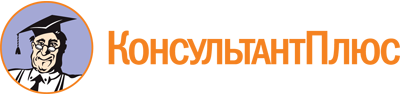 Закон Хабаровского края от 31.07.2006 N 44
(ред. от 03.10.2023)
"Об уполномоченном по правам человека в Хабаровском крае"Документ предоставлен КонсультантПлюс

www.consultant.ru

Дата сохранения: 31.10.2023
 31 июля 2006 годаN 44Список изменяющих документов(в ред. Законов Хабаровского края от 25.04.2007 N 118, от 30.09.2009 N 266,от 24.02.2010 N 303, от 23.11.2011 N 136, от 28.03.2012 N 179,от 26.02.2014 N 347, от 30.07.2014 N 374, от 17.12.2014 N 23,от 30.09.2015 N 125, от 09.12.2015 N 148, от 29.06.2016 N 191,от 26.07.2017 N 268, от 26.04.2019 N 416, от 29.07.2020 N 80,от 30.09.2020 N 97, от 26.05.2021 N 173, от 29.09.2021 N 221,от 19.05.2022 N 280, от 27.07.2022 N 307, от 07.04.2023 N 385,от 03.10.2023 N 431,с изм., внесенными решением Хабаровского краевого судаот 26.09.2006 N 3-252/06)Список изменяющих документов(введено Законом Хабаровского края от 29.07.2020 N 80;в ред. Закона Хабаровского края от 29.09.2021 N 221)""20г.(подпись уполномоченного по правам человека в Хабаровском крае)(расшифровка подписи)